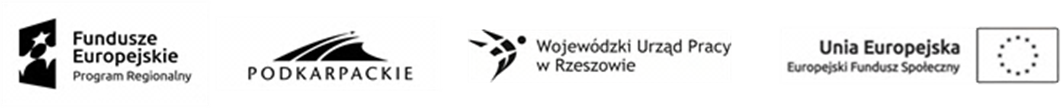 Ja niżej podpisany/a oświadczam, że:zamieszkuję na terenie powiatu leskiego, bieszczadzkiego, brzozowskiego, jasielskiego, krośnieńskiego i M. Krosnajestem rodzicem /opiekunem prawnym oraz sprawuję opiekę nad dzieckiem w wieku od 20 tygodni do 3 lat, tj. nad synem/córką (niewłaściwe skreślić) …………………………………………………………………. (imię i nazwisko dziecka), urodzonym(ą) dnia ………………………… w/we ……………………………………… (miejsce urodzenia).jestem / nie jestem osobą niezatrudnioną – nieaktywną zawodowo*jestem / nie jestem osobą niezatrudnioną – bezrobotną**przebywam / nie przebywam na urlopie macierzyńskim lub rodzicielskim, lub wychowawczym udzielonym przez pracodawcę (niewłaściwe skreślić)…………………………………………………………… na okres od …………….……..……. do …………………...……..(nazwa zakładu pracy)jestem / nie jestem osobą pobierającą zasiłek macierzyńskijestem   / nie  jestem	osobą  zatrudnioną  /  studiującą  w  trybie  dziennym   /  prowadzącą gospodarstwo rolne / prowadzącą pozarolniczą działalność gospodarcząjestem   /   nie   jestem   rodzicem  /  opiekunem  prawnym  minimum  3   niepełnoletnich dzieci(niewłaściwe skreślić)jeden z rodziców / opiekunów prawnych posiada / nie posiada orzeczenie o niepełnosprawności(niewłaściwe skreślić)obydwoje	rodzice	/	opiekunowie	prawni	posiadają	/	nie	posiadają	orzeczenie o niepełnosprawności (niewłaściwe skreślić) Oświadczenie nie dotyczy rodziców/opiekunów prawnych samotnie wychowujących dziecko.rodzeństwo dziecka posiada / nie posiada orzeczenie o niepełnosprawności (niewłaściwe skreślić)jestem   /   nie   jestem   rodzicem  /  opiekunem  prawnym  samotnie   wychowującym  dziecko(niewłaściwe skreślić)dziecko jest / nie jest objęte pieczą zastępczą (niewłaściwe skreślić)rodzeństwo dziecka korzysta / nie korzysta z usług dziennego opiekuna (niewłaściwe skreślić) Oświadczenie nie dotyczy dzieci, które nie posiadają rodzeństwakorzystałam / nie korzystałam wcześniej z usług dziennego opiekuna (niewłaściwe skreślić)jestem gotowy/a i dołożę wszelkich starań do podjęcia zatrudnienia lub powrotu na rynek pracy,   w przypadku, gdy moje dziecko zostanie objęte wsparciem przez Dziennego opiekuna w ramach projektu pt. Wdrożenie programu opieki dziennej na terenie powiatu leskiego, bieszczadzkiego, brzozowskiego, jasielskiego, krośnieńskiego i M. Krosna nr RPPK.07.04.00-18-0028/16 realizowanego w ramach Regionalnego Programu Operacyjnego Województwa Podkarpackiego na lata 2014-2020 oś priorytetowa VII Regionalny rynek Pracy Działanie 7.4 – Rozwój opieki żłobkowej w regionie Oświadczenie dotyczy osób niezatrudnionych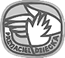 